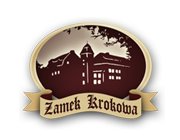 Formularz zgłoszeniowy uczestnika „Jarmarku Bożonarodzeniowego 2019”Imię: 			………………………………………………………………………………………………………………………Nazwisko:		………………………………………………………………………………………………………………………Firma/Szkoła:		………………………………………………………………………………………………………………………..Asortyment:		………………………………………………………………………………………………………………………..                                          ………………………………………………………………………………………………………………………..                                          ………………………………………………………………………………………………………………………..Adres:			………………………………………………………………………………………………………………………..Telefon:		………………………………………………………………………………………………………………………..E-mail:			………………………………………………………………………………………………………………………..Data: …………………………	            Czytelny podpis:  …………………………………………………………………………………………OświadczenieWyrażam zgodę na przetwarzanie moich danych osobowych przez Fundację „Europejskie Spotkania” Kaszubskie Centrum Kultury Krokowa (Zamek Krokowa) oraz Krokowskie Centrum Kultury 
w Krokowej – Organizatora „Jarmarku Bożonarodzeniowego 2019” w celu przeprowadzenia jarmarku. Oświadczenie Wyrażam zgodę na wykonanie zdjęć mojego stoiska oraz prezentacji wykonanych zdjęć przez Fundację „Europejskie Spotkania” Kaszubskie Centrum Kultury Krokowa (Zamek Krokowa) oraz Krokowskiego Centrum Kultury w Krokowej – Organizatora „Jarmarku Bożonarodzeniowego 2019”. Oświadczenie Oświadczam, że zapoznałam/-łem się i przyjęłam/-jąłem do stosowania Regulamin Jarmarku. Data: …………………………	            Czytelny podpis:  …………………………………………………………………………………………TAKNIE TAKNIE 